연관분석 유형연관분석 유형은 아래와 같이 Union, Inner, Left, Right, Full Outer, Left Only 총 6가지 유형이 있습니다.UnionUnion의 경우 다른 유형들과 다르게 각 레코드에는 변형이 없고, 현재 데이터 레코드들과 연관분석 데이터 레코드들이 출력됩니다. 이 때 레코드 순서는 유지되지 않습니다.Inner양 탭에 일치하는 연관 필드 값이 있는 경우에만 해당 데이터를 출력합니다.Left왼쪽 연관 탭에 있는 모든 데이터를 출력합니다. 오른쪽 연관 탭에 연관 필드가 일치하는 데이터가 있을 경우 매핑되어 같이 출력됩니다.Right오른쪽 연관 탭에 있는 모든 데이터를 출력합니다. 왼쪽 연관 탭에 연관 필드가 일치하는 데이터가 있을 경우 매핑되어 같이 출력됩니다.Full Outer왼쪽과 오른쪽 연관 탭에 존재하는 모든 연관 필드 값에 대해 데이터를 출력합니다. 각 연관 필드 값에 대해 왼쪽 탭에만 있는 경우 왼쪽 데이터만, 오른쪽 탭에만 있는 경우 오른쪽 데이터만, 양측에 모두 있는 경우 양측 데이터 다 매핑되어서 나옵니다.Left OnlyInner와 반대되는 개념으로, 오른쪽 연관 탭에 없는 왼쪽 연관 탭 데이터만 출력됩니다.아래 간단한 예제를 통해 연관분석 유형간의 차이를 더 잘 알아볼 수 있습니다.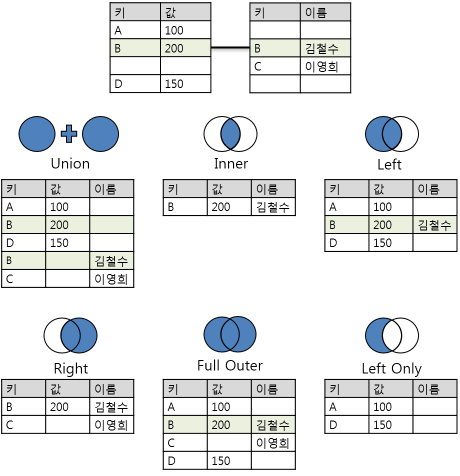 